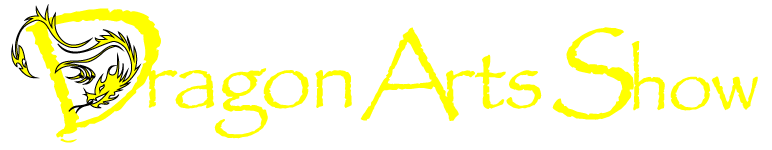 Ceramics by Dove GovrinExhibition October 4 to December 19th, 2012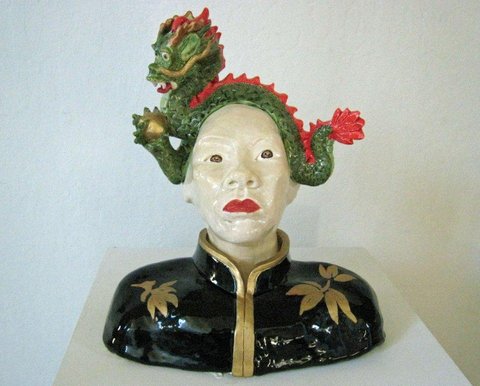 College of Marin Emeritus CenterStudent Services Building, Room 146835 College Ave, Kentfield, CAHours M-F 9:30-3:30pmOpening reception: Thursday Oct 18, 5:30-7:30pmDragon Qigong Demo at 6:45pmWild Goose Qigong Demonstration: Thursday Nov 15th 7pm; Open gallery and Dragon Arts sale 6-8pmExhibit sponsored by Emeritus Students of College of Marin